Activités rapides : avec ScratchCalculQuel nombre obtient-on ?Choisir l’écriture mathématique adaptée :Donner l’écriture littérale que l’on peut associer :Que fait ce programme ?Que fait ce programme ?Que peut représenter l’instruction ?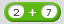 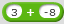 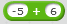 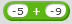 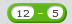 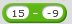 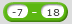 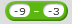 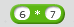 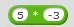 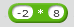 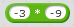 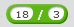 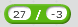 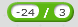 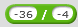 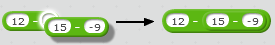 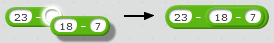 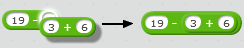 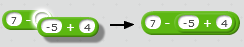 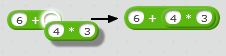 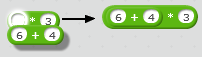 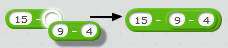 15 – 9 – 415 –(9 – 4)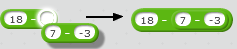 18 – 7 - -318 – 7 –(-3)18 –(7 –(-3))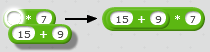 15 + 9×715 + (9×7)(15 + 9)×7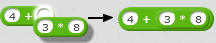 4 + 3×8(4 + 3)×8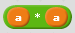 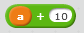 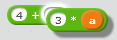 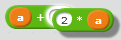 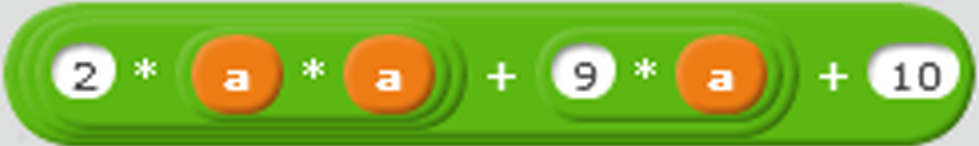 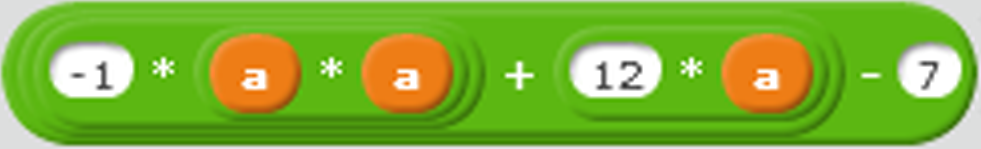 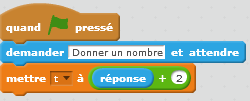 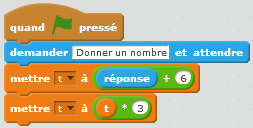 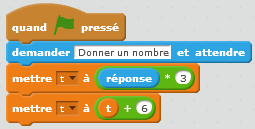 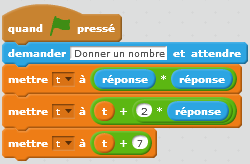 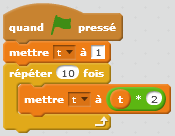 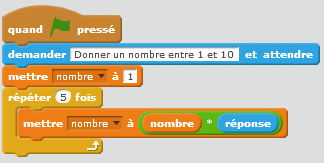 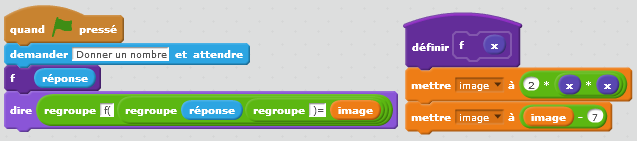 est une liste contenant les lettres de l’alphabet dans l’ordre.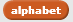 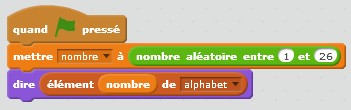 est une liste contenant les lettres de l’alphabet dans l’ordre.est une liste contenant les lettres de l’alphabet dans l’ordre.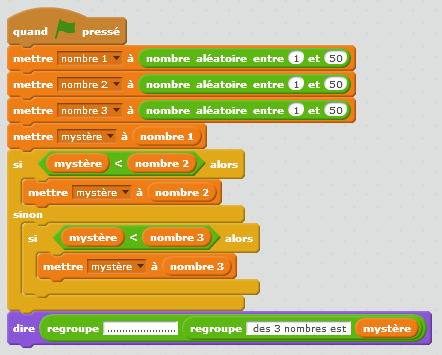 Que va-t-on avoir dans  ?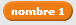 Que pourrait-on écrire à la place des pointillés dans :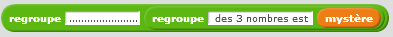 Des réponses possibles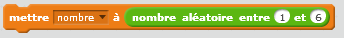 Choisir un nombre entier au hasard entre 1 et 6 ; Résultat lorsqu’on lance un dé 6 faces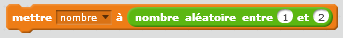 Choisir un nombre entier au hasard : soit 1 soit 2 ;Un « pile ou face » :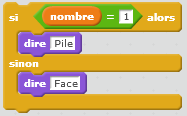 